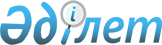 2019 жылға мектепке дейiнгi тәрбие мен оқытуға мемлекеттiк бiлiм беру тапсырысын, ата-ана төлемақысының мөлшерiн бекiту туралыҚызылорда облысы Қармақшы ауданы әкімдігінің 2019 жылғы 15 сәуірдегі № 933 қаулысы. Қызылорда облысының Әділет департаментінде 2019 жылғы 17 сәуірде № 6772 болып тіркелді.
      "Бiлiм туралы" Қазақстан Республикасының 2007 жылғы 27 шiлдедегi Заңының 6-бабы 4-тармағының 8-1) тармақшасына сәйкес Қармақшы ауданының әкiмдiгi ҚАУЛЫ ЕТЕДI:
      1. Қосымшаға сәйкес 2019 жылға мектепке дейiнгi тәрбие мен оқытуға мемлекеттiк бiлiм беру тапсырысы, ата-ана төлемақысының мөлшерi бекiтiлсiн.
      2. Осы қаулының орындалуын бақылау Қармақшы ауданы әкiмiнiң орынбасары Е. Меңлібаевқа жүктелсiн.
      3.Осы қаулы алғашқы ресми жарияланған күнiнен кейiн күнтiзбелiк он күн өткен соң қолданысқа енгiзiледi. 2019 жылға мектепке дейiнгi тәрбие мен оқытуға мемлекеттiк бiлiм беру тапсырысы, ата-ана төлемақысының мөлшерi
      Ескерту. Қосымша - жаңа редакцияда Қызылорда облысы Қармақшы ауданы әкімдігінің 12.12.2019 № 34 қаулысымен (алғашқы ресми жарияланған күннен бастап қолданысқа енгізіледі).
					© 2012. Қазақстан Республикасы Әділет министрлігінің «Қазақстан Республикасының Заңнама және құқықтық ақпарат институты» ШЖҚ РМК
				
      Қармақшы ауданының әкімі 

С.Мақашов
Қармақшы ауданы әкімдігінің 2019 жылғы "15" сәуірдегі №933 қаулысына қосымша
№ 
Мектепке дейінгі тәрбие мен оқыту ұйымдары ның әкімшілік аумақтық орналасуы
Мектепке дейінгі тәрбие мен оқыту ұйымдарының атауы
Мектепке дейінгі тәрбие мен оқытуға мемлекеттік білім беру тапсырысы
Мектепке дейінгі тәрбие мен оқытуға мемлекеттік білім беру тапсырысы
Мектепке дейінгі білім беру ұйымдарында ата-ананың бір айдағы төлемақы мөлшері (теңге)
№ 
Мектепке дейінгі тәрбие мен оқыту ұйымдары ның әкімшілік аумақтық орналасуы
Мектепке дейінгі тәрбие мен оқыту ұйымдарының атауы
 

Мектепке дейінгі тәрбие мен оқыту ұйым-дарының тәрбиеле-нушілер саны
Бір тәрбиеле-нушіге жұмса-латын шығыс-тардың орташа құны (теңге)
Мектепке дейінгі білім беру ұйымдарында ата-ананың бір айдағы төлемақы мөлшері (теңге)
1
2
3
4
5
6
1
Қармақшы ауданы Жосалы кенті
"Жосалы кенті әкімінің аппараты" коммуналдық мемлекеттік мекемесінің "№2 "Жұлдыз" бөбекжай-бақша" коммуналдық мемлекеттік қазыналық кәсіпорны
75
33263
5000 теңгеден төмен емес - 10000 теңгеден жоғары емес
2
Қармақшы ауданы Жосалы кенті
"Жосалы кенті әкімінің аппараты" коммуналдық мемлекеттік мекемесінің №3 "Ертөстік" бөбекжайы-бақша" мемлекеттік коммуналдық қазыналық кәсіпорны
90
44770
5000 теңгеден төмен емес - 10000 теңгеден жоғары емес
3
Қармақшы ауданы Төретам кенті
"Төретам кенті әкімінің аппараты" мемлекеттік мекемесінің №4 "Күн нұры" балабақшасы" коммуналдық мемлекеттік қазыналық кәсіпорны
140
34583
5000 теңгеден төмен емес - 10000 теңгеден жоғары емес
 4
Қармақшы ауданы Жосалы кенті
"Жосалы кенті әкімінің аппараты" коммуналдық мемлекеттік мекемесінің №5 "Айгөлек" бөбекжайы-бақша" коммуналдық мемлекеттік қазыналық кәсіпорны
90
47088
5000 теңгеден төмен емес - 10000 теңгеден жоғары емес
5
Қармақшы ауданы Жосалы кенті
"Жосалы кенті әкімінің аппараты" коммуналдық мемлекеттік мекемесінің "№6 "Айсұлу" бөбекжай-бақша" коммуналдық мемлекеттік қазыналық кәсіпорны
50
41640
5000 теңгеден төмен емес - 10000 теңгеден жоғары емес
6
Қармақшы ауданы Ақжар ауылдық округі
"Ақжар ауылдық округі әкімінің аппараты" мемлекеттік мекемесінің №7 "Шаттық" балабақшасы" мемлекеттік коммуналдық қазыналық кәсіпорны
75
38022
3500 теңгеден төмен емес - 10000 теңгеден жоғары емес
7
Қармақшы ауданы Дауылкөл ауылдық округі
"Дауылкөл ауылдық округі әкімінің аппараты" мемлекеттік мекемесінің №8 "Қызғалдақ" балабақшасы" мемлекеттік коммуналдық қазыналық кәсіпорны
75
32452
3500 теңгеден төмен емес - 10000 теңгеден жоғары емес
8
Қармақшы ауданы ІІІ Интернационал ауылдық округі
"ІІІ Интернационал ауылдық округі әкімінің аппараты" мемлекеттік мекемесінің №9 "Достық" балабақшасы" мемлекеттік коммуналдық қазыналық кәсіпорны 
50
40291
3500 теңгеден төмен емес - 10000 теңгеден жоғары емес
9
Қармақшы ауданы Алдашбай Ахун ауылдық округі
"Алдашбай Ахун ауылдық округі әкімінің аппараты" мемлекеттік мекемесінің №10 балабақшасы" мемлекеттік коммуналдық қазыналық кәсіпорны
50
39781
3000 теңгеден төмен емес - 10000 теңгеден жоғары емес
10
Қармақшы ауданы Жаңажол ауылдық округі
"Жаңажол ауылдық округі әкімінің аппараты" мемлекеттік мекемесінің №11 балабақшасы" мемлекеттік коммуналдық қазыналық кәсіпорны
90
37738
3500 теңгеден төмен емес - 10000 теңгеден жоғары емес
11
Қармақшы ауданы Иіркөл ауылдық округі
"Иіркөл ауылдық округі әкімінің аппараты" мемлекеттік мекемесінің №12 "Самал" балабақшасы" мемлекеттік коммуналдық қазыналық кәсіпорны
50
69893
3500 теңгеден төмен емес - 10000 теңгеден жоғары емес
12
Қармақшы ауданы Қармақшы ауылдық округі
"Қармақшы ауылдық округі әкімі аппараты №13 "Балбөбек" бөбекжайы" мемлекеттік коммуналдық қазыналық кәсіпорны 
90
42913
3500 теңгеден төмен емес - 10000 теңгеден жоғары емес
13
Қармақшы ауданы Қуандария ауылдық округі
"Қуандария ауылдық округі әкімінің аппараты" мемлекеттік мекемесінің №14 "Шолпан" балабақшасы" мемлекеттік коммуналдық қазыналық кәсіпорны 
20
50736
3000 теңгеден төмен емес - 10000 теңгеден жоғары емес
14
Қармақшы ауданы Төребай би ауылдық округі
"Жосалы ауылдық округі әкімінің аппараты" мемлекеттік мекемесінің №15 "Ақкөгершін" бөбекжай-бақша" коммуналдық мемлекеттік қазыналық кәсіпорны
50
69023
3000 теңгеден төмен емес - 10000 теңгеден жоғары емес
15
Қармақшы ауданы Ақтөбе ауылдық округі
"Ақтөбе ауылдық округі әкімінің аппараты" мемлекеттік мекемесінің №16 "Перизат" балабақшасы" мемлекеттік коммуналдық қазыналық кәсіпорны 
75
33341
3500 теңгеден төмен емес - 10000 теңгеден жоғары емес
16
Қармақшы ауданы Т.Көмекбаев ауылдық округі
"Т.Көмекбаев ауылдық округі әкімінің аппараты" мемлекеттік мекемесінің №18 "Қуаныш" балабақшасы" мемлекеттік коммуналдық қазыналық кәсіпорны 
50
40178
5000 теңгеден төмен емес - 10000 теңгеден жоғары емес
17
Қармақшы ауданы Ақай ауылдық округі
"Ақай ауылдық округі әкімінің аппараты" коммуналдық мемлекеттік мекемесінің №19 "Балдәурен" бөбекжай-бақша" коммуналдық мемлекеттік қазыналық кәсіпорны
175
35097
5000 теңгеден төмен емес - 10000 теңгеден жоғары емес
18
Қармақшы ауданы Жосалы кенті
"Жосалы кенті әкімінің аппараты" мемлекеттік мекемесінің №20 "Толғанай ясли-бақшасы" коммуналдық мемлекеттік қазыналық кәсіпорны
90
46712
5000 теңгеден төмен емес - 10000 теңгеден жоғары емес
19
Қармақшы ауданы Жосалы кенті
"Жосалы кенті әкімінің аппараты" коммуналдық мемлекеттік мекемесінің №21 "Тоғжан" бөбекжай-бақша" коммуналдық мемлекеттік қазыналық кәсіпорны
280
31823
5000 теңгеден төмен емес - 10000 теңгеден жоғары емес
20
Қармақшы ауданы Төретам кенті
"Төретам кенті әкімінің аппараты" мемлекеттік мекемесінің №22 "Гаухартас" балабақшасы" коммуналдық мемлекеттік қазыналық кәсіпорны 
280
31823
5000 теңгеден төмен емес - 10000 теңгеден жоғары емес
21
Қармақшы ауданы Ақай ауылдық округі
"Ақай ауылдық округі әкімінің аппараты" мемлекеттік мекемесінің №23 "Балдырған" бөбекжай-бақша" коммуналдық мемлекеттік қазыналық кәсіпорны
280
38880
5000 теңгеден төмен емес - 10000 теңгеден жоғары емес
22
Қармақшы ауданы Байқоңыр қаласы
"Қармақшы аудандық білім бөлімінің №24 балабақшасы" коммуналдық мемлекеттік қазыналық кәсіпорыны
280
37211
5000 теңгеден төмен емес - 10000 теңгеден жоғары емес
23
Қармақшы ауданы, Қармақшы ауылдық округі, Қызылтам ауылы
"Қармақшы аудандық білім бөлімінің №79 негізгі мектебі" мемлекеттік коммуналдық мекемесі мектепке дейінгі жанындағы толық күн болатын шағын-орталығы
20
28190
3500 теңгеден төмен емес - 10000 теңгеден жоғары емес
24
Қармақшы ауданы Т.Көмекбаев ауылдық округі
"Қармақшы аудандық білім бөлімінің №185 орта мектебі" коммуналдық мемлекеттік мекемесі мектепке дейінгі жанындағы толық күн болатын шағын-орталығы 
50
28190
3500 теңгеден төмен емес - 10000 теңгеден жоғары емес
25
Қармақшы ауданы Жосалы кенті
"Сардарбек" бала бақшасы" жауапкершілігі шектеулі серіктестігі
60
27876
5000 теңгеден төмен емес - 10000 теңгеден жоғары емес
26
Қармақшы ауданы Жосалы кенті
"Сәтті бала" балабақшасы" жеке мекесі
75
27876
5000 теңгеден төмен емес - 10000 теңгеден жоғары емес
27
Қармақшы ауданы Төретам кенті
"Райяна – KZ" бала бақшасы" жеке мекемесі
75
27876
5000 теңгеден төмен емес - 10000 теңгеден жоғары емес
28
Қармақшы ауданы Жосалы кенті
"Айым-Ерке" бала бақшасы" жеке мекемесі
50
27876
5000 теңгеден төмен емес - 10000 теңгеден жоғары емес
29
Қармақшы ауданы ІІІ Интернационал ауылдық округі
"Бади-Нұр KZ" бала бақшасы" жеке мекемесі
100
27876
3500 теңгеден төмен емес - 10000 теңгеден жоғары емес
30
Қармақшы ауданы Жосалы кенті
"Кенженұр KZ " балабақшасы" жеке мекемесі
25
27876
5000 теңгеден төмен емес - 10000 теңгеден жоғары емес
31
Қармақшы ауданы Төретам кенті
"Ай-Диас" жауапкершілігі шектеулі серіктестігі
75
27876
3500 теңгеден төмен емес - 10000 теңгеден жоғары емес
32
Қармақшы ауданы Ақай ауылдық округі
"Бота" ясли-бақшасы" жауапкершілігі шектеулі серіктестігі
60
27876
5000 теңгеден төмен емес - 10000 теңгеден жоғары емес
33
Қармақшы ауданы Байқоңыр қаласы
"Бал-балапан" жауапкершілігі шектеулі серіктестігі
100
33560
5000 теңгеден төмен емес - 15000 теңгеден жоғары емес
34
Қармақшы ауданы

 Дауылкөл ауылдық округі
"Сәлима Ана" балабақшасы жеке мекемесі
88
27876
3500 теңгеден төмен емес - 10000 теңгеден жоғары емес
35
Қармақшы ауданы Байқоңыр қаласы
"Ion aqua шипажайы" жауапкершілігі шектеулі серіктестігінің Байқоңыр қаласындағы филиалы "Ғарышкер" балабақшасы
175
33560
5000 теңгеден төмен емес - 15000 теңгеден жоғары емес
36
Қармақшы ауданы Жосалы кенті
"ВаІ-Аіуm" балабақшасы" жауапкершілігі шектеулі серіктестігі
67
27876
5000 теңгеден төмен емес - 10000 теңгеден жоғары емес
37
Қармақшы ауданы Жосалы кенті
"Ханшайым-2" жеке балабақшасы" жауапкершілігі шектеулі серіктестігі
66
27876
5000 теңгеден төмен емес - 10000 теңгеден жоғары емес